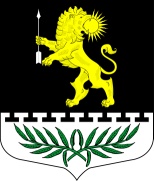 ЛЕНИНГРАДСКАЯ ОБЛАСТЬЛУЖСКИЙ МУНИЦИПАЛЬНЫЙ РАЙОНАДМИНИСТРАЦИЯ СЕРЕБРЯНСКОГО СЕЛЬСКОГО ПОСЕЛЕНИЯП О С Т А Н О В Л Е Н И Еот 04 декабря 2017 года		№ 196В соответствии с Федеральным законом Российской Федерации  от 5 апреля 2013 года        №44-ФЗ «О контрактной системе в сфере закупок товаров, работ, услуг для обеспечения государственных и муниципальных нужд», Федеральным законом Российской Федерации от 6 октября 2003 года № 131-ФЗ "Об общих принципах организации местного самоуправления в Российской Федерации", Уставом Серебрянского сельского поселения Лужского муниципального районаПОСТАНОВЛЯЮ:1. Внести изменения в «Положение о закупках товаров, работ, услуг администрацией Серебрянского сельского поселения Лужского муниципального района» утвержденное постановлением № 34 от 28.03.2014 г.1.1. пункт 4.1.6. изложить в следующей редакции: 4.1.6. определять перечень документов, подтверждающих соответствие указанным требованиям,  отклонять заявку на участие в конкурсе, если участник конкурса, подавший ее, не соответствует требованиям к участнику конкурса, указанным в конкурсной документации, или такая заявка признана не соответствующей требованиям, указанным в конкурсной документации. В случае установления недостоверности информации, содержащейся в документах, представленных участником конкурса в соответствии с частью 2 статьи 51  Федерального закона №44-ФЗ, конкурсная комиссия обязана отстранить такого участника от участия в конкурсе на любом этапе его проведения.2. Опубликовать настоящее постановление в порядке, установленном для официального опубликования муниципальных правовых актов: на официальном сайте администрации Серебрянского сельского поселения.3. Контроль за исполнением настоящего постановления оставляю за собой.Глава администрацииСеребрянского сельского поселения                                                            С.А. ПальокО внесении изменений в постановление №34 от 28.03.2014 г. «Об утверждении Положения о закупках товаров, работ, услуг администрацией Серебрянского сельского поселения» 